Приложение № 1 к Административному регламенту предоставления муниципальной услуги «Предоставление в собственность, аренду, постоянное (бессрочное) пользование, безвозмездное пользование земельных участков, находящихся в муниципальной собственности и из состава земель, право государственной собственности на которые не разграничено, без проведения торгов»Главе городского округа Первоуральскот ______________________________________________________________________________________________________________________(для юр. лиц - полное наименование, ОГРН, ИНН; для физических лиц - фамилия, имя, отчество, реквизиты документа, удостоверяющего личностьИНН (при наличии)Адрес:____________________________________________________________________________________(местонахождение юр. лица; место регистрации физического лица)СНИЛС _____________________________Контактный тел.:______________________Почтовый   адрес и (или) электронный адрес для связи с заявителем:________________________________________________________________________________ЗАЯВЛЕНИЕо предоставлении земельного участка без проведения торгов (подается в случае, если границы земельного участка установлены, а также после постановки земельного участка на государственный кадастровый учет после процедуры предварительного согласования предоставления земельного участка)       Прошу   предоставить (отметьте выбранный вариант):    в собственность за плату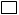    в собственность бесплатно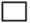    на праве постоянного (бессрочного) пользования   на праве безвозмездного пользования,   в аренду сроком   на ________________лет  (в соответствии с п. 8 ст. 39.8 ЗК РФ)                                              (указать срок)Земельный участок, расположенный по адресу: Свердловская область,     г. Первоуральск,  _____________________________________________________________________________площадью _______ кв. м с кадастровым номером __________________________без проведения торгов на основании ________________________________________________________________  (указывается основание предоставления земельного участка без проведения    торгов из числа предусмотренных пунктом 2 статьи 39.3, статьей 39.5,  пунктом 2 статьи 39.6, статьей 39.9 или пунктом 2 статьи 39.10  Земельного кодекса Российской Федерации)с разрешенным использованием: _____________________________________________________________________________,на основании решения ______________________________________________________ (указать реквизиты решения о предварительном согласовании           предоставления земельного участка в случае, если испрашиваемый         земельный участок образовывался или его границы уточнялись    на основании данного решения)    Настоящим  выражаю  согласие  на  обработку  моих персональных данных и персональных данных представляемых мною лиц в соответствии с Федеральным законом от 27 июля 2006 года N 152-ФЗ.Настоящее согласие является бессрочным.Порядок  отзыва  настоящего  согласия  -  по личному заявлению субъекта персональных данных.Мною выбран способ предоставления результата муниципальной услуги (отметьте выбранный вариант):     непосредственно при личном обращении*;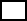 *в случае неявки за получением результата в течение пяти дней с даты извещения о готовности ответ направляется почтовым отправлением на адрес, указанный в заявлении   посредством почтового отправления.Прошу информировать меня о ходе предоставления муниципальной услуги (отметьте выбранный вариант):       по телефону: _________________________________________________________                                       (указать номер телефон)       по электронной почте: ________________________________________________                                                     (указать e-mail)Приложение:    1. ____________________________________________________________________    2. ____________________________________________________________________    3. ____________________________________________________________________    4. ____________________________________________________________________    5. _____________________________________________________________________________________________  __________________________  ________________________	дата	подпись                                    расшифровка